           КАрАр                                                                         постановление                                                     21 март 2019 й.                                       № 27                      21 марта 2019 г.О внесении изменений в постановление администрации сельского поселенияСосновский сельсовет муниципального района Белорецкий район 
Республики Башкортостан от 23 декабря  2014 года № 34  «О порядке администрирования доходов бюджета сельского поселения 
Сосновский сельсовет муниципального района Белорецкий район 
Республики Башкортостан»В соответствии со ст.20, ст.160.1 Бюджетного кодекса Российской Федерациип о с т а н о в л я ю:          1. Внести изменения в  Приложение 1 к «Порядку администрирования доходов бюджета сельского поселения Сосновский  сельсовет муниципального района Белорецкий район Республики Башкортостан », утвержденного Постановлением администрации сельского поселения Сосновский  сельсовет муниципального района Белорецкий район Республики Башкортостан от 23 декабря 2014 года № 34:-дополнить следующими кодами бюджетной классификации:          2. Контроль за исполнением настоящего постановления оставляю за собой.Глава сельского поселения                                                            Р.Г.МуратшинБАШКОРТОСТАН РЕСПУБЛИКАЋЫБЕЛОРЕТ РАЙОНЫ муниципаль районЫНЫңсосновка АУЫЛ СОВЕТЫ АУЫЛ БИЛәМәһЕ ХАКИМИЭТЕ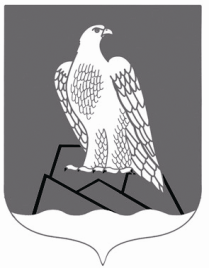 АДМИНИСТРАЦИЯСЕЛЬСКОГО ПОСЕЛЕНИЯСосновский СЕЛЬСОВЕТ Муниципального района Белорецкий район РЕСПУБЛИКИ БАШКОРТОСТАН791 2 02 29999 10 7231 150Прочие субсидии бюджетам сельских поселений (субсидии на мероприятия по модернизации систем наружного освещения населенных пунктов Республики Башкортостан)Централизованнаябухгалтерия791 2 02 49999 10 5497 150Прочие межбюджетные трансферты, передаваемые бюджетам сельских поселений (межбюджетные трансферты на реализацию мероприятий по обеспечению жильем молодых семей)Централизованная 	бухгалтерия791 2 02 49999 105675 150Прочие межбюджетные трансферты, передаваемые бюджетам сельских поселений (межбюджетные трансферты на улучшение жилищных условий граждан, проживающих в сельской местности, в том числе молодых семей и молодых специалистов)Централизованная бухгалтерия791 2 02 49999 107220 150Прочие межбюджетные трансферты, передаваемые бюджетам сельских поселений (межбюджетные трансферты  на предоставление социальных выплат молодым семьям на приобретение (строительство) жилого помещения)Централизованная бухгалтерия791 2 02 49999 107221 150Прочие межбюджетные трансферты, передаваемые бюджетам сельских поселений (межбюджетные трансферты на предоставление социальных выплат молодым семьям при рождении (усыновлении) ребенка (детей))Централизованная бухгалтерия791 2 02 49999 107222 150Прочие межбюджетные трансферты, передаваемые бюджетам сельских поселений (межбюджетные трансферты на улучшение жилищных условий граждан, проживающих в сельской местности)Централизованная бухгалтерия